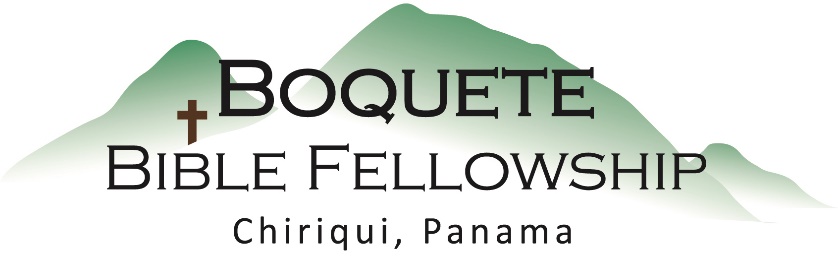 Adoración Dominical – 21 de abril, 2024Bienvenida y Anuncios Oración de limpieza: Isaías 43:25Llamado a la adoración Salmo 145:3-7 Adoración a través del Canto Adoración a través de las Ofrendas Oración de IluminaciónSermón: Romanos 5:12-14 – El Pecado Imputado (Parte 1)Respuesta                                                                   Bendición: 1 Timoteo 1:17Anuncios para esta semana Estudio Bíblico de los Miércoles: Bob está dirigiendo un estudio Bíblico a través del libro de los Hechos los miércoles a las 10:30am. ¡Todos están invitados!Estudio Bíblico de las Damas – Los jueves a las 10:30am. Tenemos un estudio muy relevante. Se llama “Viviendo con Confianza en un Mundo Caótico”. Vea a Karen para más información. ¡Se necesitan voluntarios para la Escuela Dominical! – Si están dispuestos a servir en cualquier capacidad, por favor vea a Brandy. Romanos 5:12-14 (NBLA) – El Pecado Imputado (Parte 1) Por tanto, tal como el pecado entró en el mundo por medio de un hombre, y por medio del pecado la muerte, así también la muerte se extendió a todos los hombres, porque todos pecaron. 13 Pues antes de la ley[a] había pecado en el mundo, pero el pecado no se toma en cuenta cuando no hay ley. 14 Sin embargo, la muerte reinó desde Adán hasta Moisés, aun sobre los que no habían pecado con una transgresión semejante a la de Adán, el cual es figura de Aquel que había de venir.Notas del SermónCuatro cosas que nos dice el versículo 12:1.) El pecado vino al mundo a través de un hombre.2.) La muerte vino al mundo a través del pecado.3.) La muerte se extendió hacia todos los hombres.     • El pecado original.Dos clases de muerte que Pablo tiene en mente:     • Muerte spiritual.        • Muerte física. 4.) Todos pecaron.El punto principal de este texto: Todos pecamos en Adán, y por lo tanto: todos estamos condenados en Adán, todos somos culpables en Adán y todos morimos en Adán.Recordatorios útiles / puntos de aplicación para saber que hacer cuando nos encontramos con algo así:1.) Los caminos de Dios no son nuestros caminos y sus pensamientos no son nuestros      pensamientos.2.) Dios es infinito y nosotros somos finitos.3.) La definición, el razonamiento, la comprensión y la aplicación de Dios de lo que es      justo y lo que es equitativo no es la misma que la nuestra.4.) Seamos lentos para hablar y rápidos para escuchar.